Окружающий мирЗадание №5.Объясни, почему говорят: «Лес - наше богатство».Материал: карточки.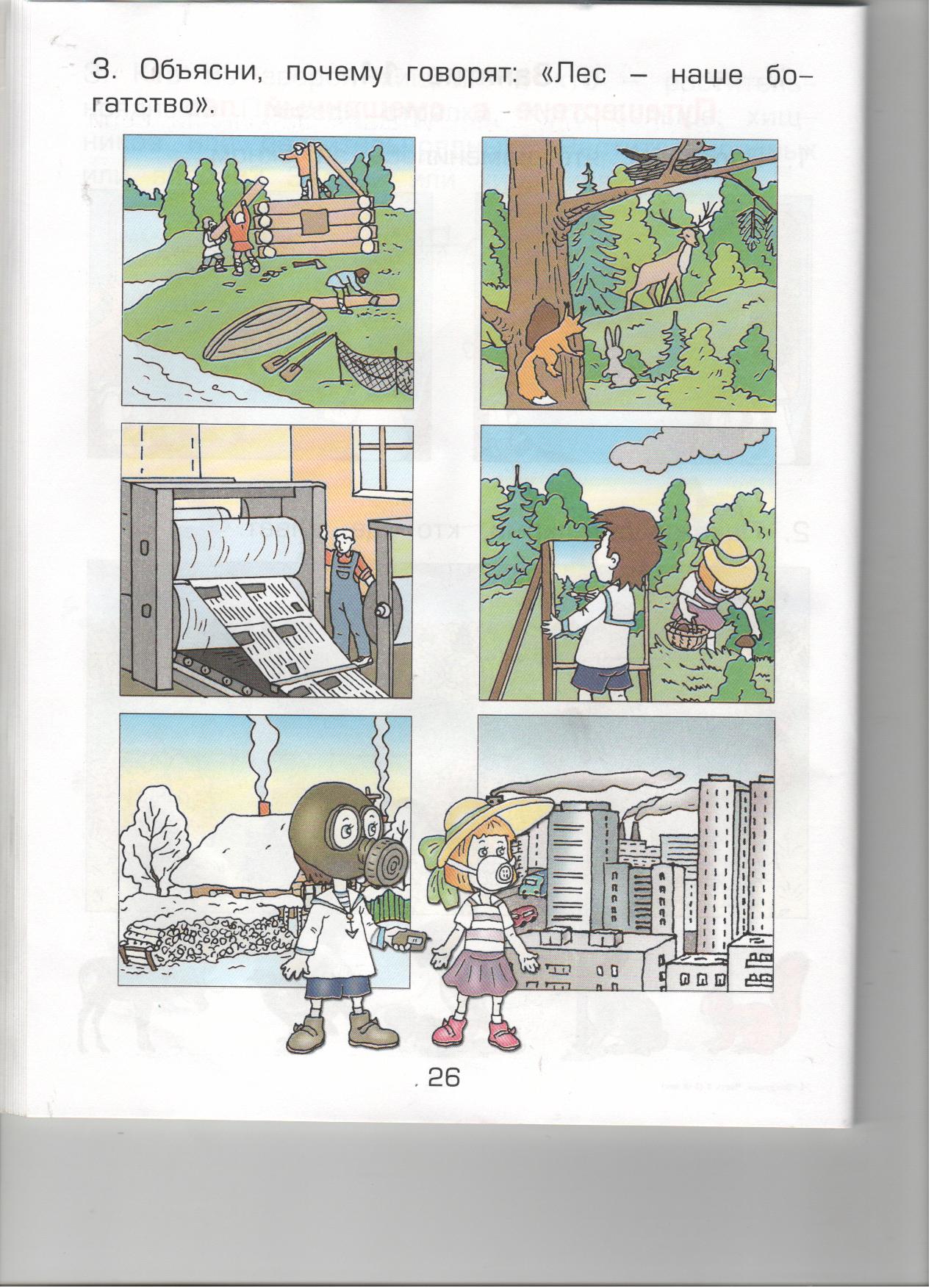 Задание №6.Назови деревья, растущие в тайге. А как  называются  их плоды?Материал: карточки.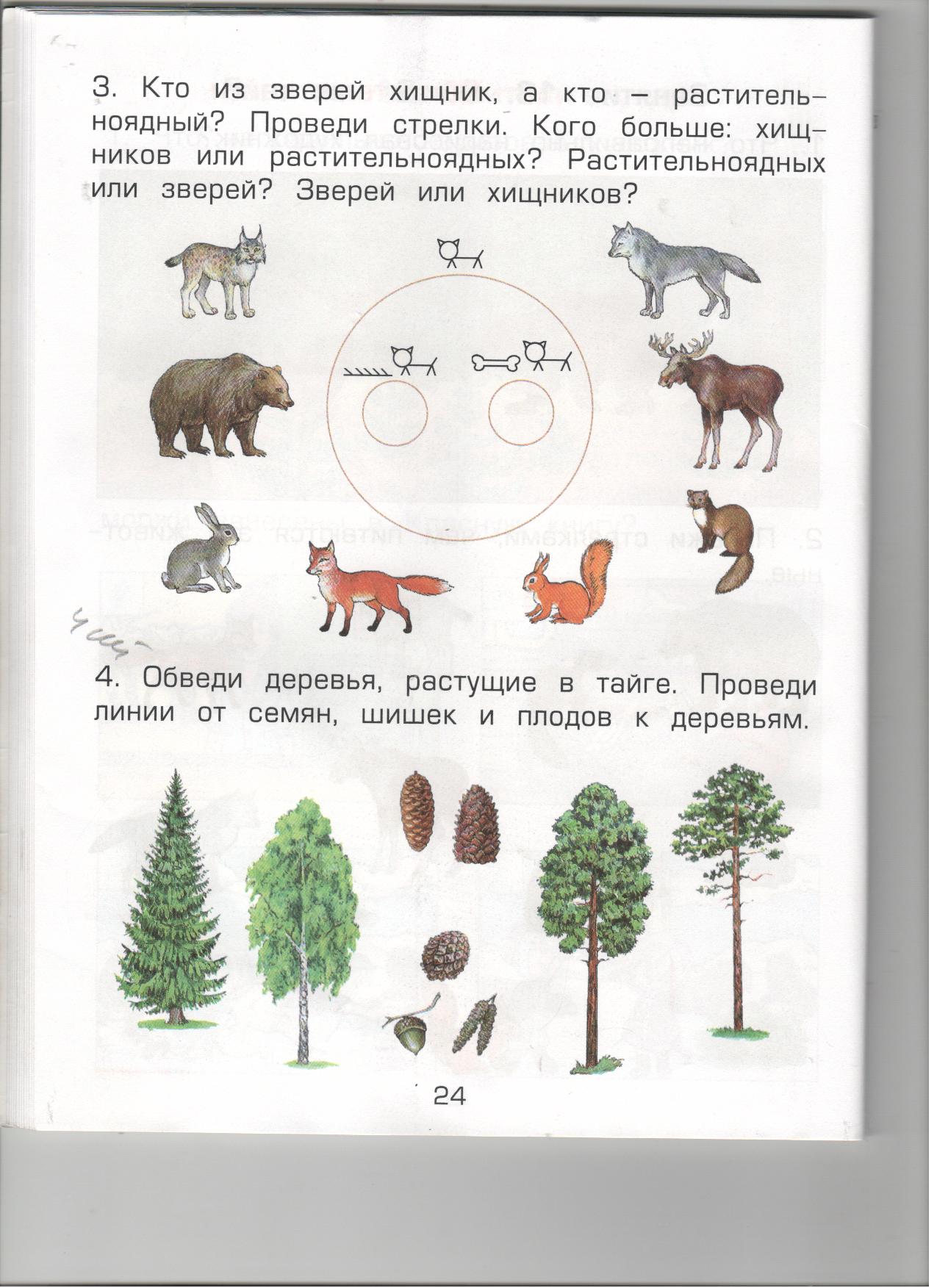 